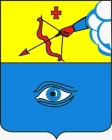 ПОСТАНОВЛЕНИЕ___26.06.2024__                                                                                          № __23/124_ г. ГлазовО внесении изменений в постановление  Администрации города Глазова от 22.03.2021 № 23/60 «Об  утверждении Порядка получения документа,  подтверждающего принятие решения о согласовании или об отказе в  согласовании переустройства и (или) перепланировки помещения в многоквартирном доме в соответствии с условиями и порядком переустройства и перепланировки помещений в многоквартирном доме, расположенном на территории города Глазова»   На основании Жилищного кодекса Российской Федерации, Федерального закона от 06.10.2003 № 131-ФЗ «Об общих принципах организации местного самоуправления в Российской Федерации», Приказа Минстроя России от 04.04.2024 № 240/пр «Об утверждении формы заявления о переустройстве и (или) перепланировке помещения в многоквартирном доме и формы документа, подтверждающего принятие решения о согласовании или об отказе в согласовании переустройства и (или) перепланировки помещения в многоквартирном доме», решения Глазовской городской Думы от 28.06.2023 № 387 «О внесении изменений в Устав муниципального образования «Город Глазов»,  руководствуясь Уставом  города Глазова,П О С Т А Н О В Л Я Ю:1. Внести в  постановление  Администрации города Глазова от 22.03.2021 № 23/60 «Об  утверждении Порядка получения документа, подтверждающего принятие решения о согласовании или об отказе в согласовании переустройства и (или) перепланировки помещения в многоквартирном доме в соответствии с условиями и порядком переустройства и перепланировки помещений в многоквартирном доме, расположенном на территории города Глазова» (далее-Постановление) следующие изменения:1.1. в преамбуле слова «муниципального образования «Город Глазов» заменить словами  «города Глазова»;1.2. пункт 3  Постановления изложить в следующей редакции:«3. Контроль за исполнением  настоящего постановления оставляю за собой.»;2. Внести в Порядок получения документа, подтверждающего принятие решения о согласовании или об отказе в согласовании переустройства и (или) перепланировки помещения в многоквартирном доме в соответствии с условиями и порядком переустройства и перепланировки помещений в многоквартирном доме, расположенном на территории города Глазова, утвержденный постановлением Администрации города Глазова от 22.03.2021 № 23/60,  следующие изменения:2.1 в пункте 1.1. слова «постановлением Правительства Российской Федерации от 28.04.2005 № 266  «Об утверждении формы заявления о переустройстве и (или) перепланировке жилого помещения и формы документа, подтверждающего принятие решения о согласовании переустройства и (или) перепланировки жилого помещения» заменить словами «Приказом Минстроя России от 04.04.2024 № 240/пр «Об утверждении формы заявления о переустройстве и (или) перепланировке помещения в многоквартирном доме и формы документа, подтверждающего принятие решения о согласовании или об отказе в согласовании переустройства и (или) перепланировки помещения в многоквартирном доме»»	2.2. в пункте 1.2 :2.2.1  после слов «К жилым помещениям относятся:» дополнить абзацем следующего содержания:«- жилой дом, часть жилого дома;»2.2.2.  после определения «Комната» дополнить определением «Жилой дом»  следующего содержания : «Жилой домом - индивидуально-определенное здание, которое состоит из комнат, а также помещений вспомогательного использования, предназначенных для удовлетворения гражданами бытовых и иных нужд, связанных с их проживанием в таком здании.»;-2.3. пункт 2.1.2 дополнить  абзацем следующего содержания:«Форма и содержание документа,  подтверждающего принятие решения  о согласовании  переустройства и (или) перепланировки помещения  в многоквартирном доме утверждена  Приказом  Минстроя России от 04.04.2024 № 240/пр «Об утверждении формы заявления о переустройстве и (или) перепланировке помещения в многоквартирном доме и формы документа, подтверждающего принятие решения о согласовании или об отказе в согласовании переустройства и (или) перепланировки помещения в многоквартирном  доме.»;2.3. пункт 2.3 изложить в следующей редакции:«2.3. Завершение переустройства и перепланировки помещений в многоквартирном доме2.3.1. По завершении переустройства и (или) перепланировки помещения в многоквартирном доме заявитель способом, предусмотренным частью 9 статьи 23 Жилищного кодекса РФ, направляет в Управление,  уведомление о завершении указанных работ. В случае перепланировки помещения к такому уведомлению прилагается технический план перепланированного помещения, подготовленный заявителем в соответствии с Федеральным законом от 13 июля 2015 года № 218-ФЗ «О государственной регистрации недвижимости». В случае образования в результате перепланировки помещения новых помещений в уведомлении о завершении перепланировки помещения указываются сведения об уплате заявителем государственной пошлины за осуществление государственной регистрации прав на недвижимое имущество.2.3.2.Организация приемки выполненных работ осуществляется приемочной комиссией по завершению переустройства и (или) перепланировки помещения в многоквартирном доме (далее - Комиссия). 2.3.3. Комиссия является постоянно действующей и осуществляет приемку завершенных работ по переустройству и (или) перепланировке на основании обращения заявителя в Управление об окончании работ по перепланировке и (или) переустройству помещений в многоквартирном доме. 2.3.4. Положение о Комиссии и ее составе утверждается постановлением Администрации города Глазова. 2.3.5. Переустройство и (или) перепланировка помещения в многоквартирном доме подтверждаются актом приемочной комиссии, утверждение которого осуществляется в срок, не превышающий тридцати дней со дня получения Управлением уведомления, предусмотренного пунктом 2.3.1 настоящего Порядка.2.3.6. Акт приемочной комиссии составляется в 2-х экземплярах, утверждается начальником Управления. Специалистом Управления один экземпляр акта направляется в орган регистрации прав, второй экземпляр выдается Заявителю.2.3.7. Переустройство помещения в многоквартирном доме считается завершенным со дня утверждения акта, предусмотренного пунктом 2.3.5.  настоящего Порядка. Перепланировка помещения в многоквартирном доме считается завершенной со дня внесения изменений в сведения Единого государственного реестра недвижимости о границах и (или) площади помещения или осуществления государственного кадастрового учета образованных помещений и государственной регистрации права на образованные помещения.»;2.4. в пункте 3.1:2.4.1.  в первом абзаце слова «Филиал «Глазовский» автономного учреждения «Многофункциональный центр предоставления государственных и муниципальных услуг Удмуртской Республики»  заменить словами «Автономное учреждение Удмуртской республики «Многофункциональный центр предоставления государственных и муниципальных услуг города Глазова»;2.4.2. в подпункте 1 слова «уполномоченным Правительством Российской Федерации федеральным органом исполнительной власти» заменить словами «Приказом от Минстроя России от 04.04.2024 № 240/пр «Об утверждении формы заявления о переустройстве и (или) перепланировке помещения в многоквартирном доме и формы документа, подтверждающего принятие решения о согласовании или об отказе в согласовании переустройства и (или) перепланировки помещения в многоквартирном  доме».  	2. Настоящее постановление подлежит официальному опубликованию в средствах массовой информации.      	 3. Контроль за исполнением  настоящего постановления оставляю за собой.Администрация муниципального образования «Городской округ «Город Глазов» Удмуртской Республики»(Администрация города Глазова) «Удмурт Элькунысь«Глазкар»  кар округ»муниципал кылдытэтлэн Администрациез(Глазкарлэн Администрациез)Глава города ГлазоваС.Н. Коновалов